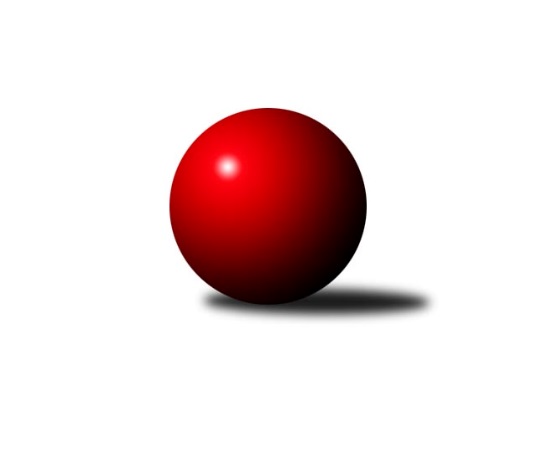 Č.15Ročník 2016/2017	11.2.2017Nejlepšího výkonu v tomto kole: 3300 dosáhlo družstvo: TJ  Prostějov ˝A˝3. KLM C 2016/2017Výsledky 15. kolaSouhrnný přehled výsledků:TJ Jiskra Rýmařov ˝A˝	- HKK Olomouc ˝B˝	6:2	3284:3141	14.5:9.5	11.2.TJ  Prostějov ˝A˝	- TJ Tatran Litovel ˝A˝	7:1	3300:3182	17.5:6.5	11.2.TJ Sokol Bohumín ˝A˝	- KK Zábřeh ˝B˝	4:4	3105:3064	11.0:13.0	11.2.TJ Zbrojovka Vsetín ˝A˝	- TJ Start Rychnov n. Kn.	4:4	3250:3158	12.5:11.5	11.2.Sokol Přemyslovice˝A˝	- TJ  Odry ˝A˝	7:1	3150:2958	17.5:6.5	11.2.SKK  Náchod	- KK Šumperk˝A˝	5:3	3258:3202	12.0:12.0	11.2.Tabulka družstev:	1.	TJ  Prostějov ˝A˝	15	10	1	4	74.0 : 46.0 	198.0 : 162.0 	 3196	21	2.	TJ Jiskra Rýmařov ˝A˝	15	9	3	3	73.5 : 46.5 	195.0 : 165.0 	 3215	21	3.	KK Šumperk˝A˝	15	10	0	5	73.5 : 46.5 	196.0 : 164.0 	 3211	20	4.	TJ Sokol Bohumín ˝A˝	15	9	1	5	69.0 : 51.0 	187.0 : 173.0 	 3100	19	5.	SKK  Náchod	15	8	0	7	60.0 : 60.0 	171.0 : 189.0 	 3126	16	6.	TJ Zbrojovka Vsetín ˝A˝	15	7	1	7	65.0 : 55.0 	183.0 : 177.0 	 3177	15	7.	TJ Tatran Litovel ˝A˝	15	6	2	7	59.5 : 60.5 	178.5 : 181.5 	 3191	14	8.	HKK Olomouc ˝B˝	15	7	0	8	56.5 : 63.5 	178.5 : 181.5 	 3155	14	9.	KK Zábřeh ˝B˝	15	5	2	8	52.0 : 68.0 	180.5 : 179.5 	 3142	12	10.	TJ Start Rychnov n. Kn.	15	5	1	9	48.0 : 72.0 	170.0 : 190.0 	 3172	11	11.	TJ  Odry ˝A˝	15	3	3	9	43.5 : 76.5 	155.0 : 205.0 	 3111	9	12.	Sokol Přemyslovice˝A˝	15	4	0	11	45.5 : 74.5 	167.5 : 192.5 	 3168	8Podrobné výsledky kola:	 TJ Jiskra Rýmařov ˝A˝	3284	6:2	3141	HKK Olomouc ˝B˝	Jaroslav Heblák	127 	 132 	 136 	126	521 	 1:3 	 531 	 136	134 	 119	142	Jaromír Hendrych ml.	Jaroslav Tezzele	135 	 138 	 146 	131	550 	 3:1 	 509 	 117	136 	 123	133	Matouš Krajzinger *1	Josef Pilatík	139 	 127 	 151 	119	536 	 1.5:2.5 	 531 	 139	137 	 118	137	Dušan Říha	Ladislav Stárek	110 	 138 	 159 	140	547 	 3:1 	 515 	 127	130 	 119	139	Břetislav Sobota	Milan Dědáček	149 	 142 	 136 	144	571 	 4:0 	 536 	 135	140 	 119	142	Josef Šrámek	Jiří Zezulka st.	121 	 147 	 152 	139	559 	 2:2 	 519 	 128	124 	 121	146	Milan Sekaninarozhodčí: střídání: *1 od 36. hodu Miroslav DokoupilNejlepší výkon utkání: 571 - Milan Dědáček	 TJ  Prostějov ˝A˝	3300	7:1	3182	TJ Tatran Litovel ˝A˝	Bronislav Diviš	145 	 158 	 144 	146	593 	 3:1 	 554 	 146	139 	 128	141	Jakub Mokoš	Michal Smejkal	139 	 140 	 115 	130	524 	 3:1 	 516 	 136	127 	 132	121	Miroslav Talášek	Roman Rolenc	119 	 127 	 128 	136	510 	 3:1 	 503 	 118	125 	 122	138	Jiří Čamek	Jan Pernica	139 	 131 	 140 	142	552 	 2:2 	 565 	 155	129 	 146	135	Jiří Fiala	Miroslav Znojil	127 	 131 	 136 	137	531 	 3:1 	 493 	 115	148 	 114	116	David Čulík	Aleš Čapka	156 	 151 	 146 	137	590 	 3.5:0.5 	 551 	 126	151 	 141	133	Kamil Axmanrozhodčí: Nejlepší výkon utkání: 593 - Bronislav Diviš	 TJ Sokol Bohumín ˝A˝	3105	4:4	3064	KK Zábřeh ˝B˝	Petr Kuttler	129 	 121 	 131 	139	520 	 4:0 	 488 	 127	116 	 121	124	Miroslav Štěpán	Aleš Kohutek	117 	 121 	 125 	140	503 	 2:2 	 514 	 138	109 	 133	134	Jan Körner	Jan Zaškolný	122 	 117 	 126 	118	483 	 0:4 	 502 	 131	124 	 128	119	Jiří Michálek	Karol Nitka	131 	 140 	 128 	138	537 	 2:2 	 548 	 151	133 	 125	139	Martin Vitásek	Pavel Niesyt	124 	 127 	 160 	143	554 	 2:2 	 497 	 125	128 	 126	118	Tomáš Dražil	Fridrich Péli	116 	 132 	 129 	131	508 	 1:3 	 515 	 129	136 	 131	119	Milan Šularozhodčí: Nejlepší výkon utkání: 554 - Pavel Niesyt	 TJ Zbrojovka Vsetín ˝A˝	3250	4:4	3158	TJ Start Rychnov n. Kn.	Daniel Bělíček	144 	 126 	 113 	140	523 	 2:2 	 529 	 135	117 	 136	141	Oldřich Krsek	Martin Dolák	139 	 153 	 142 	119	553 	 2:2 	 566 	 145	142 	 134	145	Jiří Pácha	Vlastimil Bělíček	158 	 160 	 171 	135	624 	 4:0 	 468 	 119	119 	 102	128	Lubomír Šípek *1	Michal Trochta	155 	 133 	 133 	117	538 	 1:3 	 570 	 151	145 	 148	126	David Urbánek	Tomáš Novosad	119 	 159 	 116 	107	501 	 1:3 	 519 	 139	114 	 132	134	Jakub Seniura	Tomáš Hambálek	128 	 141 	 139 	103	511 	 2.5:1.5 	 506 	 124	132 	 139	111	Roman Kindlrozhodčí: střídání: *1 od 88. hodu Petr GalusNejlepší výkon utkání: 624 - Vlastimil Bělíček	 Sokol Přemyslovice˝A˝	3150	7:1	2958	TJ  Odry ˝A˝	Pavel Močár	124 	 130 	 123 	146	523 	 3.5:0.5 	 470 	 124	118 	 114	114	Ondřej Gajdičiar	Radek Grulich	141 	 138 	 137 	131	547 	 4:0 	 476 	 111	133 	 116	116	Miroslav Dimidenko	Jiří Šoupal	123 	 139 	 130 	118	510 	 3:1 	 474 	 109	120 	 112	133	Daniel Malina	Tomáš Fraus	116 	 153 	 129 	134	532 	 3:1 	 494 	 115	117 	 126	136	Karel Chlevišťan *1	Jan Sedláček	131 	 124 	 132 	113	500 	 2:2 	 514 	 147	122 	 129	116	Michal Pavič	Eduard Tomek	145 	 132 	 130 	131	538 	 2:2 	 530 	 129	139 	 132	130	Marek Frydrychrozhodčí: střídání: *1 od 61. hodu Jan FrydrychNejlepší výkon utkání: 547 - Radek Grulich	 SKK  Náchod	3258	5:3	3202	KK Šumperk˝A˝	Martin Kováčik	135 	 147 	 141 	126	549 	 2:2 	 551 	 147	135 	 127	142	Adam Běláška	Aleš Tichý	145 	 141 	 116 	134	536 	 1:3 	 562 	 152	135 	 138	137	Josef Touš	Antonín Hejzlar	140 	 132 	 136 	117	525 	 2:2 	 528 	 136	151 	 120	121	Marek Zapletal	Tomáš Majer	149 	 163 	 118 	120	550 	 2:2 	 511 	 142	117 	 123	129	Miroslav Smrčka	Tomáš Adamů	128 	 140 	 138 	137	543 	 2:2 	 537 	 136	129 	 134	138	Jaroslav Sedlář	Jan Adamů	146 	 128 	 138 	143	555 	 3:1 	 513 	 112	148 	 123	130	Petr Matějkarozhodčí: Nejlepší výkon utkání: 562 - Josef ToušPořadí jednotlivců:	jméno hráče	družstvo	celkem	plné	dorážka	chyby	poměr kuž.	Maximum	1.	Vlastimil Bělíček 	TJ Zbrojovka Vsetín ˝A˝	585.29	373.2	212.1	1.1	6/8	(626)	2.	Milan Dědáček 	TJ Jiskra Rýmařov ˝A˝	563.06	366.4	196.6	2.2	7/8	(618)	3.	Adam Běláška 	KK Šumperk˝A˝	555.08	373.3	181.8	3.8	8/8	(594)	4.	Tomáš Hambálek 	TJ Zbrojovka Vsetín ˝A˝	553.62	364.7	188.9	4.3	6/8	(590)	5.	Josef Touš 	KK Šumperk˝A˝	550.39	372.8	177.6	3.6	8/8	(585)	6.	Kamil Axman 	TJ Tatran Litovel ˝A˝	550.21	366.8	183.5	3.1	7/8	(565)	7.	Bronislav Diviš 	TJ  Prostějov ˝A˝	548.47	369.8	178.7	4.0	8/8	(616)	8.	Jaroslav Tezzele 	TJ Jiskra Rýmařov ˝A˝	544.97	362.6	182.4	3.7	8/8	(595)	9.	Milan Šula 	KK Zábřeh ˝B˝	543.89	361.5	182.3	2.8	8/8	(580)	10.	Jiří Šoupal 	Sokol Přemyslovice˝A˝	542.49	370.6	171.9	7.8	7/8	(589)	11.	Martin Holakovský 	TJ Start Rychnov n. Kn.	541.89	360.3	181.6	5.6	6/9	(584)	12.	Josef Šrámek 	HKK Olomouc ˝B˝	541.78	362.7	179.1	4.6	8/9	(628)	13.	Pavel Močár 	Sokol Přemyslovice˝A˝	541.66	369.4	172.3	6.6	7/8	(576)	14.	Aleš Čapka 	TJ  Prostějov ˝A˝	541.06	355.3	185.8	3.0	8/8	(590)	15.	Břetislav Sobota 	HKK Olomouc ˝B˝	540.73	364.9	175.8	3.9	7/9	(603)	16.	Ladislav Stárek 	TJ Jiskra Rýmařov ˝A˝	540.45	358.1	182.3	3.1	7/8	(558)	17.	Eduard Tomek 	Sokol Přemyslovice˝A˝	540.27	366.3	174.0	5.1	7/8	(564)	18.	Michal Pavič 	TJ  Odry ˝A˝	539.08	358.3	180.8	3.1	8/8	(581)	19.	Jiří Zezulka st. 	TJ Jiskra Rýmařov ˝A˝	538.89	363.4	175.5	4.7	7/8	(585)	20.	Roman Kindl 	TJ Start Rychnov n. Kn.	538.29	365.5	172.8	5.4	7/9	(567)	21.	Jaroslav Sedlář 	KK Šumperk˝A˝	538.22	355.1	183.2	5.8	7/8	(579)	22.	Marek Frydrych 	TJ  Odry ˝A˝	536.02	355.8	180.2	3.8	8/8	(596)	23.	Marek Zapletal 	KK Šumperk˝A˝	535.96	359.5	176.5	5.0	8/8	(573)	24.	Karel Chlevišťan 	TJ  Odry ˝A˝	534.93	353.6	181.3	4.4	7/8	(586)	25.	Jan Pernica 	TJ  Prostějov ˝A˝	534.64	359.4	175.2	4.3	8/8	(577)	26.	Miroslav Znojil 	TJ  Prostějov ˝A˝	534.17	360.4	173.7	5.2	6/8	(585)	27.	Miroslav Hanzlík 	TJ Start Rychnov n. Kn.	531.86	356.4	175.5	5.3	7/9	(595)	28.	Jan Adamů 	SKK  Náchod	531.73	358.9	172.9	4.1	7/7	(603)	29.	Jiří Pácha 	TJ Start Rychnov n. Kn.	531.69	355.9	175.8	4.8	7/9	(566)	30.	Matouš Krajzinger 	HKK Olomouc ˝B˝	531.43	352.8	178.6	5.6	6/9	(590)	31.	Jiří Fiala 	TJ Tatran Litovel ˝A˝	531.07	352.7	178.4	5.1	7/8	(569)	32.	Fridrich Péli 	TJ Sokol Bohumín ˝A˝	530.98	359.7	171.3	5.1	7/7	(557)	33.	Zoltán Bagári 	TJ Zbrojovka Vsetín ˝A˝	530.48	354.4	176.0	6.3	8/8	(581)	34.	Miroslav Talášek 	TJ Tatran Litovel ˝A˝	529.93	357.1	172.9	4.1	7/8	(579)	35.	Jiří Čamek 	TJ Tatran Litovel ˝A˝	529.36	357.0	172.3	4.7	7/8	(568)	36.	Jakub Mokoš 	TJ Tatran Litovel ˝A˝	528.54	357.2	171.4	5.8	6/8	(555)	37.	Milan Sekanina 	HKK Olomouc ˝B˝	527.63	358.8	168.9	3.4	7/9	(549)	38.	David Čulík 	TJ Tatran Litovel ˝A˝	527.57	359.3	168.3	5.1	7/8	(556)	39.	Tomáš Majer 	SKK  Náchod	526.21	356.0	170.2	5.6	7/7	(580)	40.	Tomáš Dražil 	KK Zábřeh ˝B˝	525.43	356.8	168.7	5.2	7/8	(570)	41.	Martin Dolák 	TJ Zbrojovka Vsetín ˝A˝	524.74	353.9	170.8	8.6	7/8	(567)	42.	Pavel Niesyt 	TJ Sokol Bohumín ˝A˝	524.67	355.0	169.7	5.3	7/7	(555)	43.	Jaromír Hendrych ml. 	HKK Olomouc ˝B˝	524.67	356.2	168.4	4.1	9/9	(544)	44.	Michal Smejkal 	TJ  Prostějov ˝A˝	524.52	351.9	172.7	6.1	8/8	(616)	45.	Tomáš Novosad 	TJ Zbrojovka Vsetín ˝A˝	524.44	364.3	160.2	6.4	8/8	(576)	46.	Jan Körner 	KK Zábřeh ˝B˝	523.70	355.3	168.4	4.9	8/8	(555)	47.	Miroslav Smrčka 	KK Šumperk˝A˝	523.54	352.7	170.8	4.8	8/8	(571)	48.	Martin Kováčik 	SKK  Náchod	523.38	352.0	171.4	5.2	6/7	(568)	49.	Dušan Říha 	HKK Olomouc ˝B˝	523.14	358.4	164.8	5.4	7/9	(557)	50.	Jan Sedláček 	Sokol Přemyslovice˝A˝	521.95	352.5	169.5	6.2	7/8	(551)	51.	Tomáš Adamů 	SKK  Náchod	521.59	353.8	167.8	6.3	7/7	(582)	52.	Josef Pilatík 	TJ Jiskra Rýmařov ˝A˝	521.03	354.6	166.4	5.5	6/8	(547)	53.	Karol Nitka 	TJ Sokol Bohumín ˝A˝	519.73	353.1	166.6	6.4	7/7	(558)	54.	Roman Rolenc 	TJ  Prostějov ˝A˝	519.48	357.6	161.9	6.9	8/8	(553)	55.	Jaroslav Heblák 	TJ Jiskra Rýmařov ˝A˝	519.23	354.1	165.1	8.2	8/8	(575)	56.	Miroslav Štěpán 	KK Zábřeh ˝B˝	517.90	351.6	166.3	7.6	8/8	(563)	57.	Oldřich Krsek 	TJ Start Rychnov n. Kn.	517.42	359.2	158.2	7.1	9/9	(565)	58.	Aleš Tichý 	SKK  Náchod	517.35	356.6	160.8	5.4	6/7	(570)	59.	Martin Vitásek 	KK Zábřeh ˝B˝	517.11	353.9	163.2	5.6	6/8	(555)	60.	Petr Galus 	TJ Start Rychnov n. Kn.	516.54	359.0	157.5	7.2	8/9	(563)	61.	Antonín Hejzlar 	SKK  Náchod	515.17	356.8	158.4	7.6	6/7	(564)	62.	Aleš Kohutek 	TJ Sokol Bohumín ˝A˝	510.20	349.4	160.8	7.2	7/7	(567)	63.	Stanislav Ovšák 	TJ  Odry ˝A˝	509.36	339.8	169.6	5.5	7/8	(539)	64.	Jan Zaškolný 	TJ Sokol Bohumín ˝A˝	505.04	345.9	159.1	6.9	6/7	(542)	65.	Petr Dvorský 	TJ  Odry ˝A˝	503.35	341.8	161.6	7.2	8/8	(553)	66.	Jozef Kuzma 	TJ Sokol Bohumín ˝A˝	498.80	339.2	159.6	7.6	5/7	(568)		David Urbánek 	TJ Start Rychnov n. Kn.	576.75	376.0	200.8	3.5	2/9	(589)		Libor Jung 	TJ Start Rychnov n. Kn.	554.17	373.3	180.8	4.3	3/9	(596)		Mykola Vološčuk 	KK Zábřeh ˝B˝	553.00	364.0	189.0	6.5	2/8	(573)		Theodor Marančák 	TJ Zbrojovka Vsetín ˝A˝	550.00	369.0	181.0	2.3	2/8	(582)		Matěj Stančík 	TJ Start Rychnov n. Kn.	544.50	366.0	178.5	5.0	1/9	(553)		Petr Axman 	TJ Tatran Litovel ˝A˝	543.33	367.4	175.9	4.3	4/8	(598)		Ivan Říha 	TJ Zbrojovka Vsetín ˝A˝	542.00	362.6	179.4	5.2	3/8	(582)		Jakub Seniura 	TJ Start Rychnov n. Kn.	541.30	371.9	169.4	6.2	4/9	(634)		Jarosla Šmejda 	TJ Start Rychnov n. Kn.	541.00	389.0	152.0	11.0	1/9	(541)		Daniel Balcar 	SKK  Náchod	539.50	353.5	186.0	2.5	2/7	(554)		Michal Trochta 	TJ Zbrojovka Vsetín ˝A˝	538.00	359.0	179.0	6.0	1/8	(538)		Tomáš Fraus 	Sokol Přemyslovice˝A˝	533.93	364.9	169.0	6.0	5/8	(569)		Libor Drábek 	SKK  Náchod	533.00	369.0	164.0	8.0	1/7	(533)		Miroslav Dokoupil 	HKK Olomouc ˝B˝	532.43	360.7	171.8	5.7	4/9	(580)		Michal Kolář 	Sokol Přemyslovice˝A˝	529.00	348.5	180.5	6.0	2/8	(539)		Petr Černohous 	TJ  Prostějov ˝A˝	529.00	365.0	164.0	4.0	2/8	(531)		Petr Kuttler 	TJ Sokol Bohumín ˝A˝	528.79	347.5	181.3	3.3	4/7	(556)		Miroslav Kubík 	TJ Zbrojovka Vsetín ˝A˝	528.00	370.0	158.0	11.0	1/8	(528)		Martin Zaoral 	Sokol Přemyslovice˝A˝	527.67	365.3	162.3	8.0	3/8	(560)		Radek Grulich 	Sokol Přemyslovice˝A˝	526.24	354.6	171.7	6.8	5/8	(560)		Michal Kala 	TJ Start Rychnov n. Kn.	526.00	388.0	138.0	9.0	1/9	(526)		Vojtěch Rozkopal 	TJ  Odry ˝A˝	525.50	365.9	159.6	8.1	2/8	(564)		Libor Krajčí 	TJ Sokol Bohumín ˝A˝	525.00	350.0	175.0	7.0	1/7	(525)		Ladislav Janáč 	TJ Jiskra Rýmařov ˝A˝	524.05	354.9	169.2	5.0	4/8	(565)		Jiří Michálek 	KK Zábřeh ˝B˝	523.34	355.4	167.9	5.6	5/8	(573)		Lubomír Šípek 	TJ Start Rychnov n. Kn.	523.00	355.0	168.0	8.0	1/9	(523)		Jiří Doucha  ml.	SKK  Náchod	520.50	366.0	154.5	8.5	2/7	(530)		Miroslav Ondrouch 	Sokol Přemyslovice˝A˝	520.00	353.0	167.0	9.0	1/8	(520)		František Langer 	KK Zábřeh ˝B˝	518.00	350.5	167.5	6.0	2/8	(530)		Gustav Vojtek 	KK Šumperk˝A˝	517.67	360.7	157.0	5.1	5/8	(537)		Petr Chlachula 	TJ Jiskra Rýmařov ˝A˝	516.50	354.0	162.5	3.5	2/8	(518)		Stanislav Brosinger 	TJ Tatran Litovel ˝A˝	516.00	343.5	172.5	5.5	1/8	(519)		Roman Honl 	TJ Sokol Bohumín ˝A˝	515.00	340.0	175.0	4.0	1/7	(515)		Miroslav Plachý 	TJ  Prostějov ˝A˝	513.00	362.0	151.0	9.0	2/8	(519)		Petr Matějka 	KK Šumperk˝A˝	511.27	351.9	159.4	5.5	5/8	(537)		Miroslav Dimidenko 	TJ  Odry ˝A˝	511.00	347.4	163.6	6.9	4/8	(531)		František Baleka 	TJ Tatran Litovel ˝A˝	507.39	345.9	161.5	7.6	3/8	(539)		Ludvík Vymazal 	TJ Tatran Litovel ˝A˝	504.50	345.5	159.0	8.0	2/8	(509)		Jaroslav Lušovský 	TJ  Odry ˝A˝	504.40	347.4	157.1	8.2	4/8	(544)		Jan Frydrych 	TJ  Odry ˝A˝	504.00	345.0	159.0	6.0	1/8	(504)		Miloš Voleský 	SKK  Náchod	504.00	356.0	148.0	13.0	2/7	(517)		Jiří Polášek 	TJ Jiskra Rýmařov ˝A˝	500.50	346.0	154.5	8.5	2/8	(509)		Radek Malíšek 	HKK Olomouc ˝B˝	499.50	346.0	153.5	7.5	2/9	(502)		Daniel Bělíček 	TJ Zbrojovka Vsetín ˝A˝	499.30	340.2	159.1	6.2	4/8	(557)		Lukáš Modlitba 	TJ Sokol Bohumín ˝A˝	499.00	344.0	155.0	6.0	1/7	(499)		Miroslav Sigmund 	TJ Tatran Litovel ˝A˝	499.00	351.0	148.0	6.0	1/8	(499)		Zdeněk Grulich 	Sokol Přemyslovice˝A˝	494.67	335.4	159.2	6.0	3/8	(524)		János Víz 	TJ Zbrojovka Vsetín ˝A˝	494.50	338.3	156.3	6.8	4/8	(515)		Jiří Srovnal 	KK Zábřeh ˝B˝	493.33	331.0	162.3	8.0	3/8	(494)		Štefan Dendis 	TJ Sokol Bohumín ˝A˝	493.00	345.0	148.0	6.0	1/7	(493)		Zdeněk Peč 	Sokol Přemyslovice˝A˝	492.00	352.0	140.0	7.0	1/8	(492)		Jaroslav Vymazal 	KK Šumperk˝A˝	490.00	336.0	154.0	6.0	1/8	(490)		Daniel Malina 	TJ  Odry ˝A˝	474.00	334.0	140.0	5.0	1/8	(474)		Miroslav Bodanský 	KK Zábřeh ˝B˝	471.50	340.5	131.0	14.0	2/8	(479)		Milan Dvorský 	Sokol Přemyslovice˝A˝	470.00	329.2	140.8	13.2	3/8	(499)		Ondřej Gajdičiar 	TJ  Odry ˝A˝	470.00	346.0	124.0	12.0	1/8	(470)		Daniel Ševčík  st.	TJ  Odry ˝A˝	460.00	319.0	141.0	9.0	1/8	(460)		Radim Metelka 	TJ Zbrojovka Vsetín ˝A˝	451.00	330.0	121.0	13.0	1/8	(451)		Karel Navrátil 	TJ Zbrojovka Vsetín ˝A˝	438.00	298.0	140.0	14.0	1/8	(438)		Petr Spurný 	TJ Zbrojovka Vsetín ˝A˝	412.00	306.0	106.0	19.0	1/8	(412)Sportovně technické informace:Starty náhradníků:registrační číslo	jméno a příjmení 	datum startu 	družstvo	číslo startu21859	Martin Dolák	11.02.2017	TJ Zbrojovka Vsetín ˝A˝	2x9321	Josef Touš	11.02.2017	KK Šumperk˝A˝	4x11871	Roman Kindl	11.02.2017	TJ Start Rychnov n. Kn.	3x19458	Daniel Bělíček	11.02.2017	TJ Zbrojovka Vsetín ˝A˝	4x20935	Lubomír Šípek	11.02.2017	TJ Start Rychnov n. Kn.	1x468	Oldřich Krsek	11.02.2017	TJ Start Rychnov n. Kn.	4x19448	Petr Kuttler	11.02.2017	TJ Sokol Bohumín ˝A˝	4x7048	Jiří Zezulka	11.02.2017	TJ Jiskra Rýmařov ˝A˝	4x14807	Jakub Seniura	11.02.2017	TJ Start Rychnov n. Kn.	5x24264	Ondřej Gajdičiar	11.02.2017	TJ  Odry ˝A˝	1x17513	Jan Frydrych	11.02.2017	TJ  Odry ˝A˝	1x14977	Michal Trochta	11.02.2017	TJ Zbrojovka Vsetín ˝A˝	1x21362	David Urbánek	11.02.2017	TJ Start Rychnov n. Kn.	3x21266	Daniel Malina	11.02.2017	TJ  Odry ˝A˝	1x6367	Ladislav Stárek	11.02.2017	TJ Jiskra Rýmařov ˝A˝	4x6281	Josef Pilatík	11.02.2017	TJ Jiskra Rýmařov ˝A˝	4x6374	Jaroslav Heblák	11.02.2017	TJ Jiskra Rýmařov ˝A˝	4x6380	Jaroslav Tezzele	11.02.2017	TJ Jiskra Rýmařov ˝A˝	4x16412	Eduard Tomek	11.02.2017	Sokol Přemyslovice˝A˝	3x11060	Milan Dědáček	11.02.2017	TJ Jiskra Rýmařov ˝A˝	3x
Hráči dopsaní na soupisku:registrační číslo	jméno a příjmení 	datum startu 	družstvo	Program dalšího kola:16. kolo18.2.2017	so	9:30	KK Šumperk˝A˝ - TJ Zbrojovka Vsetín ˝A˝	18.2.2017	so	10:00	TJ Tatran Litovel ˝A˝ - TJ Jiskra Rýmařov ˝A˝	18.2.2017	so	10:00	TJ Start Rychnov n. Kn. - TJ Sokol Bohumín ˝A˝	18.2.2017	so	10:00	HKK Olomouc ˝B˝ - SKK  Náchod	18.2.2017	so	12:00	TJ  Odry ˝A˝ - TJ  Prostějov ˝A˝	18.2.2017	so	13:30	KK Zábřeh ˝B˝ - Sokol Přemyslovice˝A˝	Nejlepší šestka kola - absolutněNejlepší šestka kola - absolutněNejlepší šestka kola - absolutněNejlepší šestka kola - absolutněNejlepší šestka kola - dle průměru kuželenNejlepší šestka kola - dle průměru kuželenNejlepší šestka kola - dle průměru kuželenNejlepší šestka kola - dle průměru kuželenNejlepší šestka kola - dle průměru kuželenPočetJménoNázev týmuVýkonPočetJménoNázev týmuPrůměr (%)Výkon9xVlastimil BělíčekVsetín A6248xVlastimil BělíčekVsetín A117.336245xBronislav DivišProstějov A5934xBronislav DivišProstějov A109.995932xAleš ČapkaProstějov A5901xAleš ČapkaProstějov A109.435905xMilan DědáčekRýmařov A5712xPavel NiesytBohumín A108.885543xDavid UrbánekRychnov5701xMartin VitásekZábřeh B107.75481xJiří PáchaRychnov5666xMilan DědáčekRýmařov A107.47571